สถาบันการอาชีวศึกษาภาคกลาง 4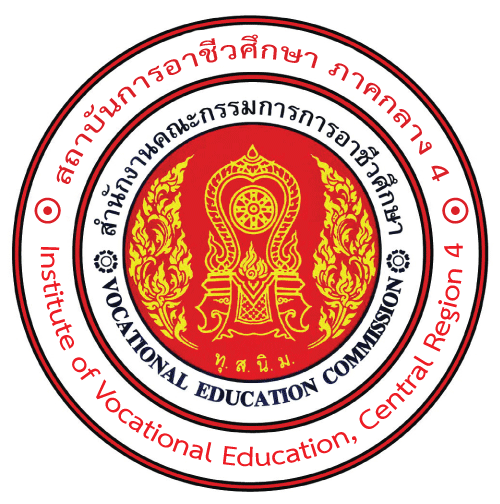 INSTITUTE OF VOCATIONAL EDUCATION, CENTRAL REGION 4 แบบคำร้องขอเทียบโอนผลการศึกษา     									วันที่…………………………………………………… 		ข้าพเจ้า (นาย/นาง/นางสาว)........................................................................................................................................................ รหัสประจำตัวนักศึกษา……………………………………….………………สาขาวิชา............................................ชั้นปีที่............................................... วิทยาลัย...........................................................อยู่บ้านเลขที่.................................หมู่ที่....................................ซอย........................................ถนน................................................ตำบล/แขวง.............................................................อำเภอ/เขต..............................................................จังหวัด……………………………..รหัสไปรษณีย์...........................โทรศัพท์................................E-mail………………………….…..………………….………. สำเร็จการศึกษาระดับ........................................................จาก............................................................................(ชื่อสถานศึกษาที่สำเร็จ)มีความประสงค์ขอเทียบโอนผลการศึกษา เพื่อยกเว้นรายวิชาระดับปริญญาตรี  ดังต่อไปนี้           ลงชื่อ.........................................................                              		 ลงชื่อ.........................................................                         (..........................................................) นักศึกษา                      		    (..........................................................) อาจารย์ที่ปรึกษา                    .............../...................../..............                                            	      .............../...................../..............                                       ความเห็นงานหลักสูตร   ควรให้โอนได้           							                       ไม่สมควรให้โอน เนื่องจาก………………………..……………        								       	ลงชื่อ.........................................................                                            						          		   (..........................................................)									           หัวหน้างานหลักสูตร          ความเห็นคณะกรรมการโอนผลการศึกษา                      เห็นควร       ไม่เห็นควร                           ลงชื่อ.........................................................                                      ลงชื่อ.........................................................                                                               (..........................................................)                                          (..........................................................)		                                   กรรมการ                                                                            กรรมการ                           ลงชื่อ.........................................................                                       ลงชื่อ.........................................................                                    (..........................................................)	     (..........................................................)		                                   กรรมการ	                                                                   กรรมการ	ความเห็นผู้อำนวยการวิทยาลัย	 อนุญาต	 ไม่อนุญาต เพราะ……………………………………………………………...	                                                                       ลงชื่อ.........................................................                                                                                           (..........................................................)	                                                                              .............../...................../..............ที่รายวิชาหลักสูตรเดิมรายวิชาหลักสูตรเดิมรายวิชาหลักสูตรเดิมรายวิชาหลักสูตรเดิมรายวิชาหลักสูตรเดิมรายวิชาหลักสูตรเดิมรายวิชาที่ขอเทียบรายวิชาที่ขอเทียบรายวิชาที่ขอเทียบรายวิชาที่ขอเทียบรายวิชาที่ขอเทียบผลการพิจารณาผลการพิจารณาหมายเหตุที่รหัสวิชารายวิชาจำนวนหน่วยกิตจำนวนหน่วยกิตจำนวนหน่วยกิตเกรดรหัสวิชารายวิชาจำนวนหน่วยกิตจำนวนหน่วยกิตจำนวนหน่วยกิตได้ไม่ได้หมายเหตุที่รหัสวิชารายวิชานทปนทป